いっしょにやってみませんか？メダカをさがそう！トンボの赤ちゃん・ヤゴと出会おう！夏の田んぼでワクワク生きもの田んぼで生きものをさがしながら、田んぼの土や水、生きものとのふれ合いを楽しみます。また、田んぼがお米だけでなく、さまざまな命をそだてていることを学び、生きものたちとの出会いで感じたことを「生きもの語り」として絵や言葉（俳句／はいく）で言い表してみます。日時：2015年7月20日（祝）10：00～15：00場所：〇〇地区体験田んぼ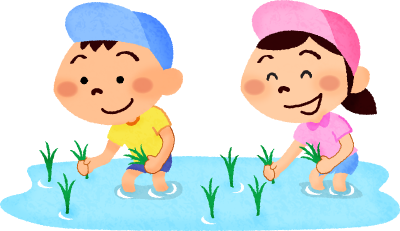 ※〇〇地区公民館前広場に10：00集合【】　※天気が悪い時は中止することもあります。10：00～10：15　あいさつ、生きもの調査のやり方の説明10：15～12：00　生きもの調査12：00～13：00　お昼ごはん13：00～15：00　生きもの語り、お絵かき、まとめ【服そう・持ちもの】　よごしてもよい服・ぼうし・長ぐつ（※）・はし・のみもの※田んぼに入る時は、はだしかくつ下がおススメ。その場合はサンダルも用意しましょう。【当日のプレゼント】　田んぼの生物ポケット（動物、植物）【】おとなも子どもも1人500円（お昼ごはん代）【もうしこみの方法】の名前と電話またはファックス番号を次のところまでお知らせください。電話＆ファックス：〇〇〇〇－××－△△△△　（〇〇地区）しめきり：2015年7月12日（日）：〇〇地区保全会／〇〇地区